ПРАВИЛА ПОВЕДЕНИЯ НА ВОДОЁМАХ ВЕСНОЙ.УВАЖАЕМЫЕ РОДИТЕЛИ!Напоминаем вам, что нахождение взрослых и тем более детей на льду водоёмов в период весеннего половодья и ледоходов представляет серьезную опасность. Недопустимо разрешать детям ходить по льду! Опасны так же в это время года канавы, лунки. В них могут быть ловушки – ямы, колодцы. Помните! Дети, оставаясь без присмотра родителей и старших, не зная мер безопасности, из-за любопытства или в ходе игры могут оказаться на берегу водоема. Некоторые подростки умудряются ловить рыбу, находясь на непрочном льду. Такая беспечность порой кончается трагически. В этот период ребятам не рекомендуется ходить на водоемы. Особенно опасны для жизни глубокие ямы и промоины, которые не всегда огорожены и обозначены предупредительными знаками. Помните, что в период паводка, даже при незначительном ледоходе, несчастные случаи чаще всего происходят с детьми. Разъясняйте правила поведения в период паводка, запрещайте им шалить у воды, пресекайте лихачество. Не разрешайте им кататься на самодельных плотах, досках, бревнах или плавающих льдинах. Оторванная льдина, холодная вода, быстрое течение грозят гибелью. Разъясните детям меры предосторожности в период ледохода и весеннего паводка. Следует провести беседы «О правилах поведения на льду и на воде». Долг каждого воспитателя и родителя- сделать все возможное, чтобы предостеречь детей от происшествий на воде, которые нередко кончаются трагически.НАПОМНИТЕ ДЕТЯМ ПРАВИЛА:на весеннем льду легко провалиться;перед выходом на лед необходимо проверить его прочность – достаточно легкого удара;быстрее всего процесс распада льда происходит у берегов;весенний лед, покрытый снегом, быстро превращается в рыхлую массу.ЗАПРЕЩАЕТСЯ:Выходить в весенний период на отдаленные водоемы;Переправляться через реку в период ледохода;Подходить близко к реке в местах затора льда, стоять на обрывистом берегу,подвергающемуся разливу и, следовательно, обвалу;Собираться на мостах, плотинах и запрудах;Приближаться к ледяным затором, отталкивать льдины от берегов, измерятьглубину реки или любого водоема, ходить по льдинам и кататься на них(нередко дети используют всевозможные плавающие средства и бесхозныелодки, чтобы покататься по первой воде).ДОШКОЛЬНИКИ и ШКОЛЬНИКИ! Не выходите на лед во время весеннего паводка. Не катайтесь на самодельных плотах, досках, бревнах и плавающих льдинах. Не прыгайте с одной льдины на другую.Не стойте на обрывистых и подмытых берегах – они могут обвалиться.Когда вы наблюдаете за ледоходом с моста, набережной причала, нельзяперегибаться через перила и другие ограждения.Если вы оказались свидетелем несчастного случая на реке или озере, то нетеряйтесь, не убегайте домой, а громко зовите на помощь, взрослые услышати помогут выручить из беды.Не подходите близко к заторам, плотам, запрудам, не устраивайте игр в этихместах.Не подходите близко к ямам, котловинам, канализационным люкам иколодцам.УВАЖАЕМЫЕ РОДИТЕЛИ! НЕ ПОДВЕРГАЙТЕ СВОЮ ЖИЗНЬ И ЖИЗНЬВАШИХ ДЕТЕЙ ОПАСНОСТИ!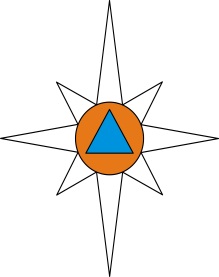 С уважением ГПС (по Ленинскому району) Центра ГИМС Главного управления  МЧС России по ЕАО» 